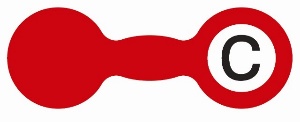 Latvian Centre for Contemporary Art International Summer SchoolContemporary Geographies. To Map Places, Experiences and IdeasKuldīga, 3 – 8 August 2018APPLICATION FORMName, surname:Date of birth:Nationality:Personal identity number:Address:City:Country:E-mail:Phone:□ Artist		□ Curator		□ Manager		□ Critic 	           □ Student □ OtherFields of research / interests:Your current employment and / or university study programme (if any):Please return this form together with your CV and the letter of motivation to lccasummerschool@gmail.com until 27 June 2018!(Application documents and portfolio should be combined into one pdf/word file)